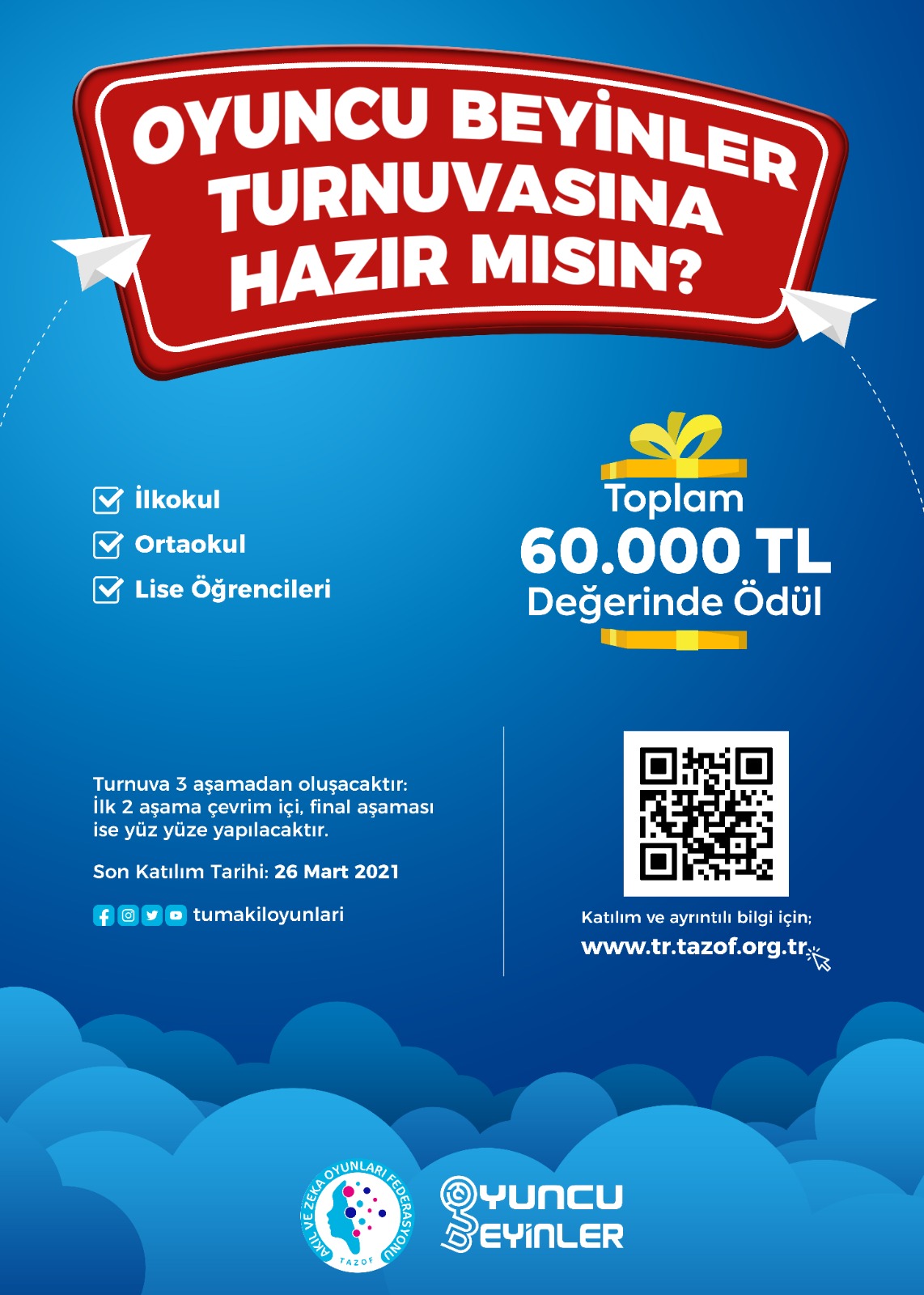 Türkiye 1. Oyuncu Beyinler Turnuvası DanışmanlarımızTürkiye 1. Oyuncu Beyinler Turnuvası DanışmanlarımızTürkiye 1. Oyuncu Beyinler Turnuvası DanışmanlarımızİLÇEAD SOYADTELEFON NUMARASIMEERSİNMEHMET ESEN5427723334AKDENİZAYŞE FİLİZ ŞEN5069220012AKDENİZYASEMİN TOROS5073689357ANAMURAHMET AKDENİZ5057827626AYDINCIKMEHLİKA DOĞAN5068707080BOZYAZISEDA ÇAKMAK5056373621ÇAMLIYAYLAİREM USTALAR5377709557ERDEMLİGÜLDEN KUZ5354426776GÜLNARAYHAN KUNT5058174745MEZİTLİİBRAHİM ERDOĞAN5065246152MUTLATİFE ŞİMŞEK5393286429SİLİFKEABDİL KÖSE5389897995TARSUSBURCU YEL5412119835TOROSLARMERVE ŞERİFE SAKAR5059833955YENİŞEHİRSERAP ESEN5427273334